ГОУ РК «С(К)ШИ №2» с.Усть-КуломДидактический материалпо столярному делу«Технология обработки древесины»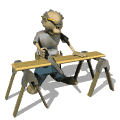 Составила - Вертеленко О.И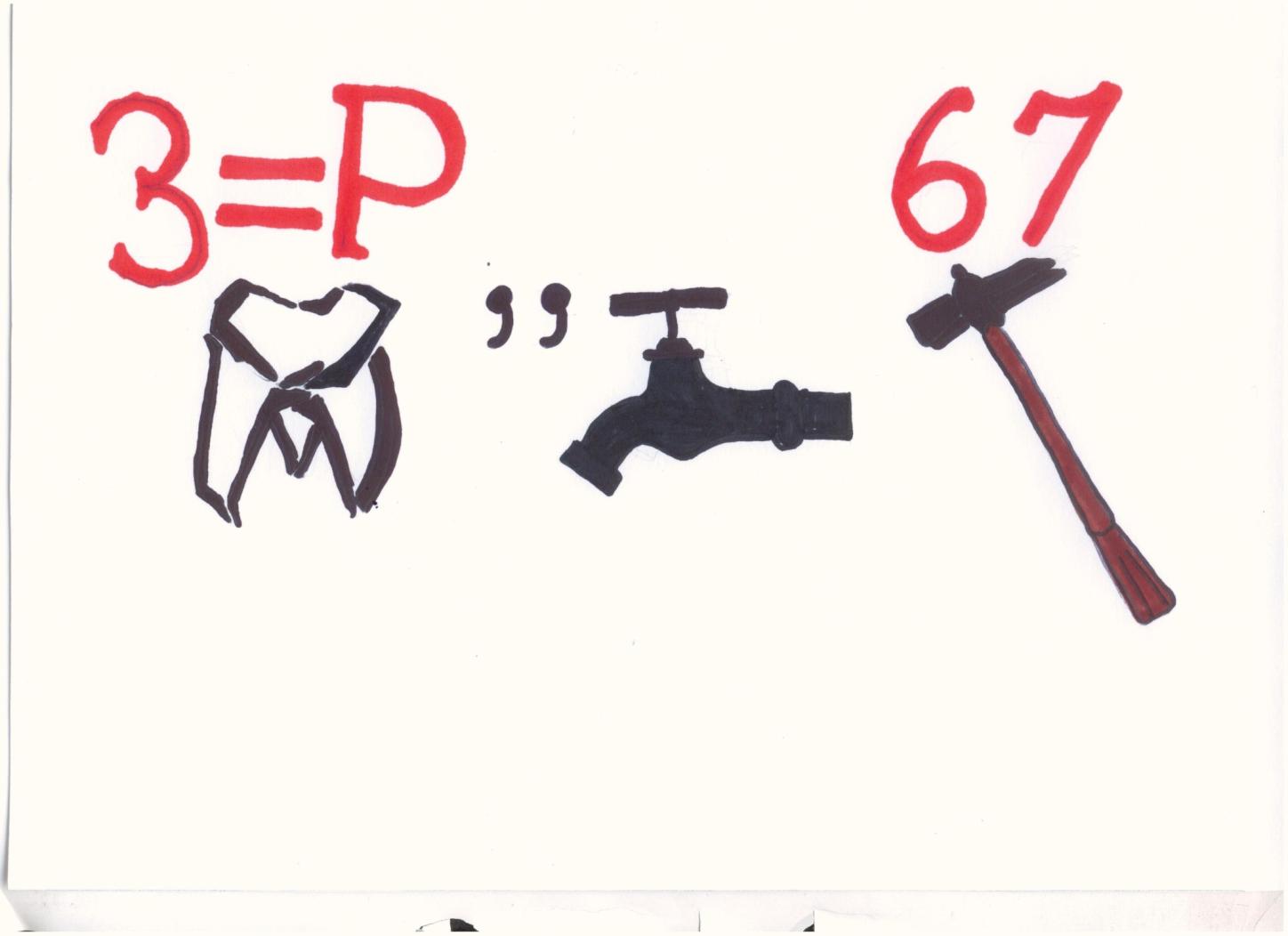 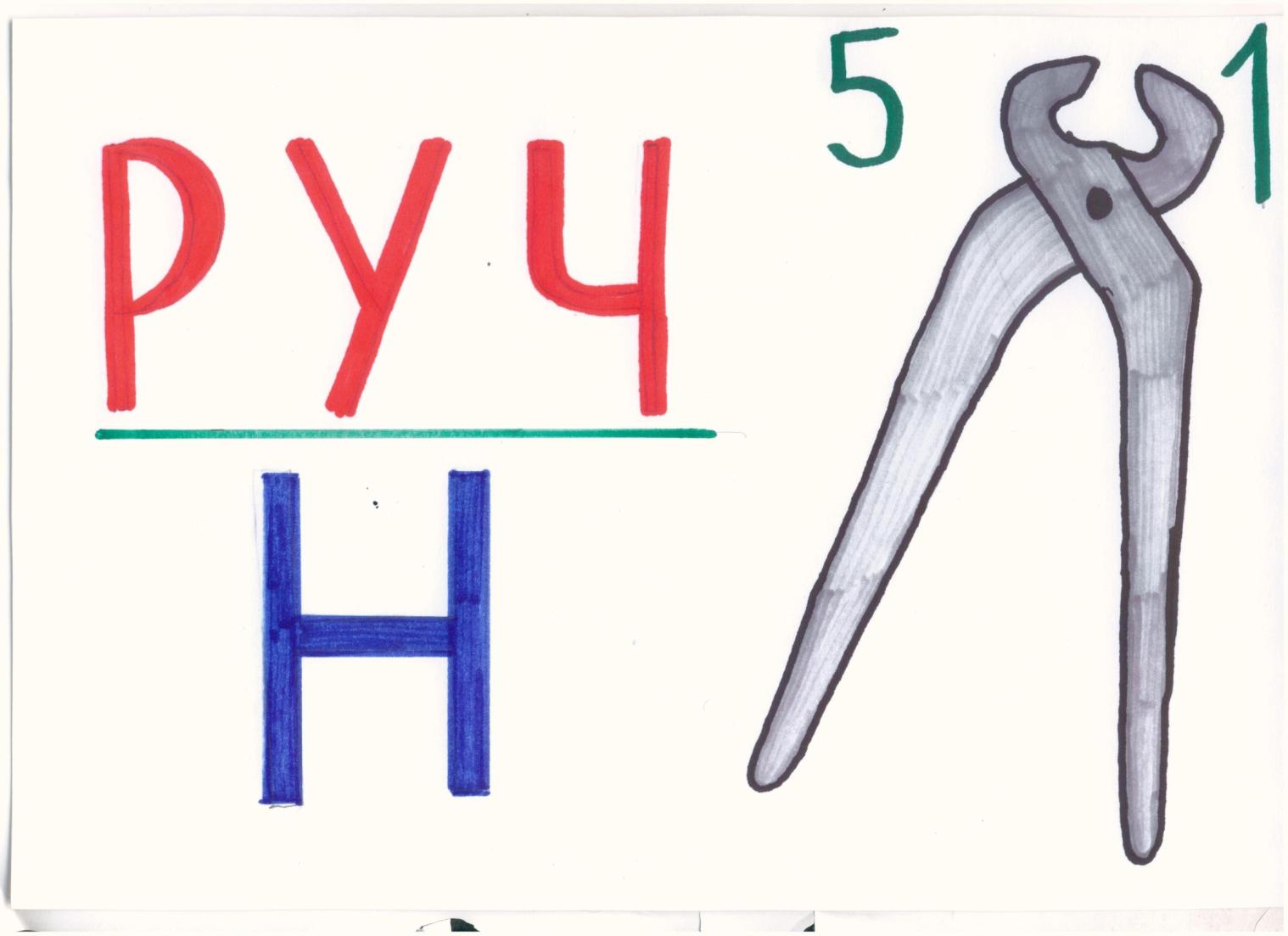 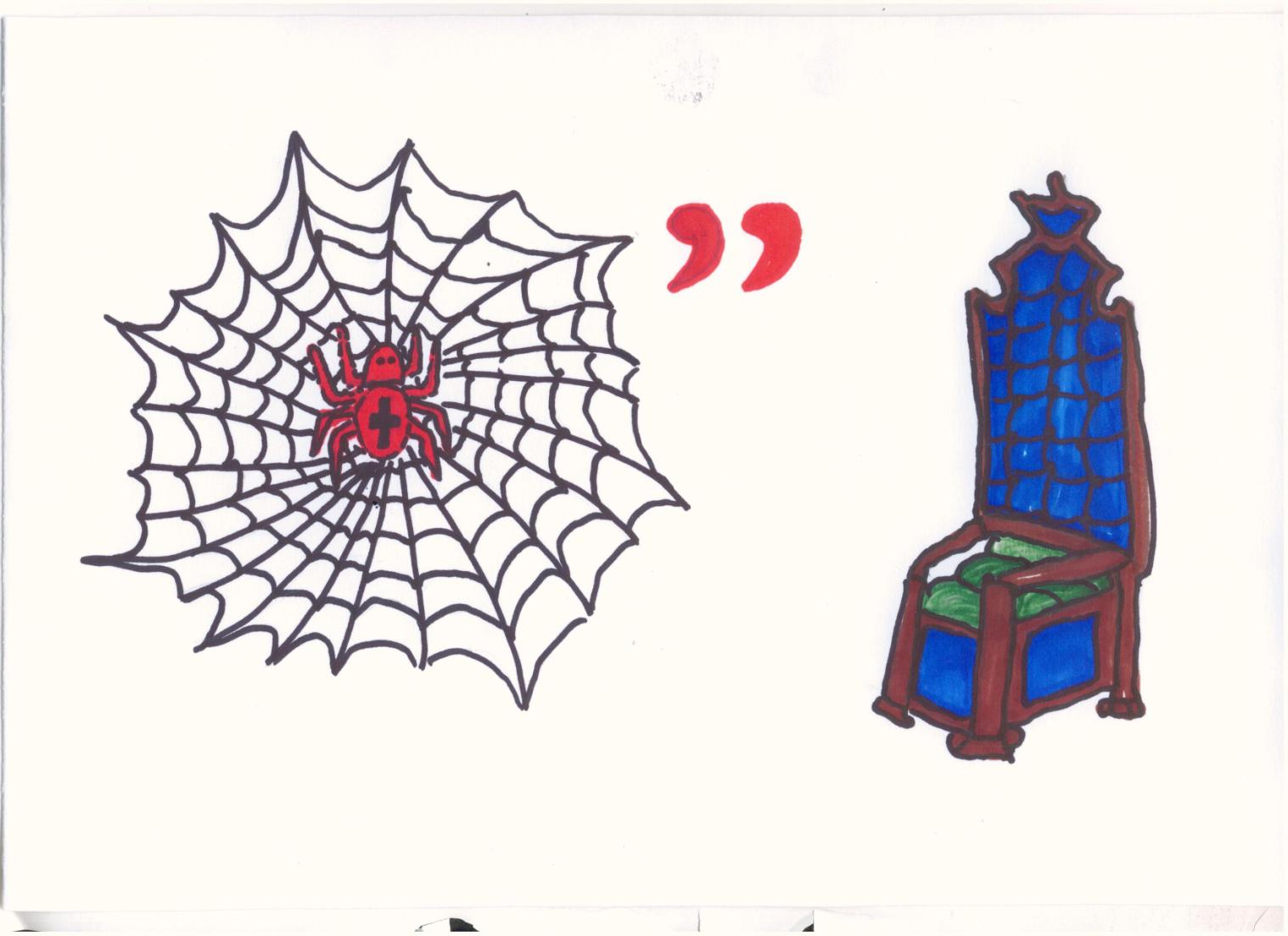 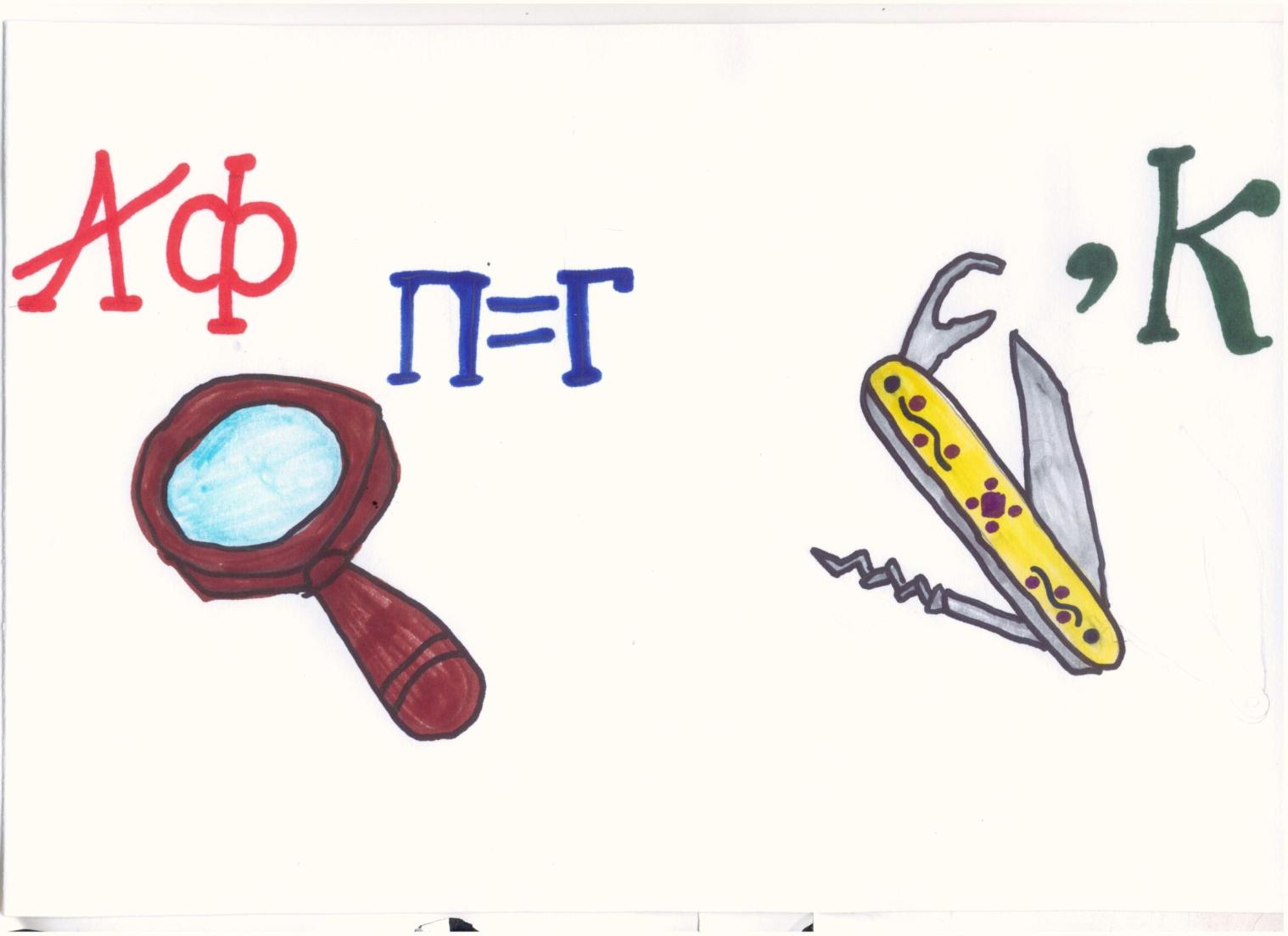 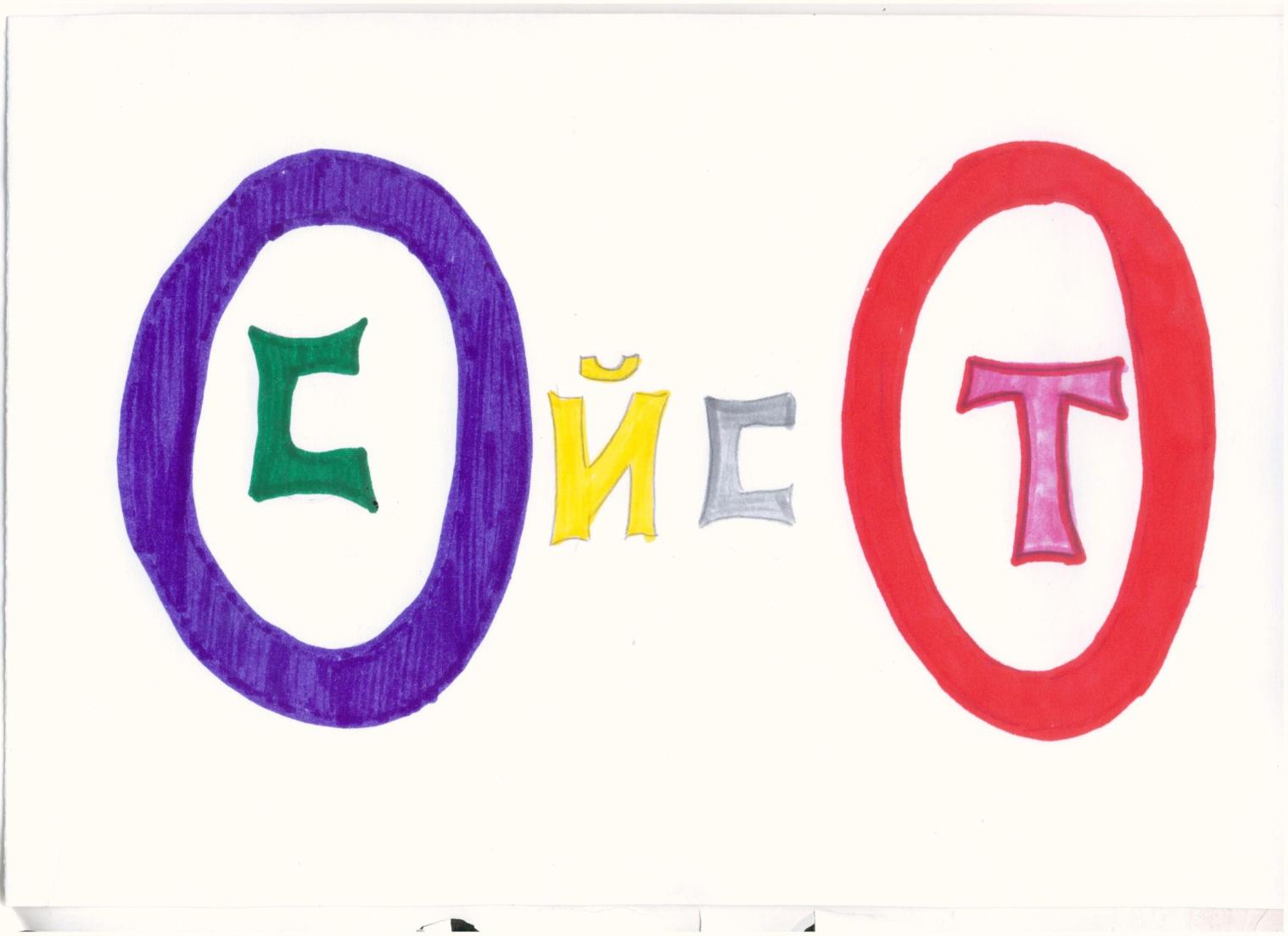 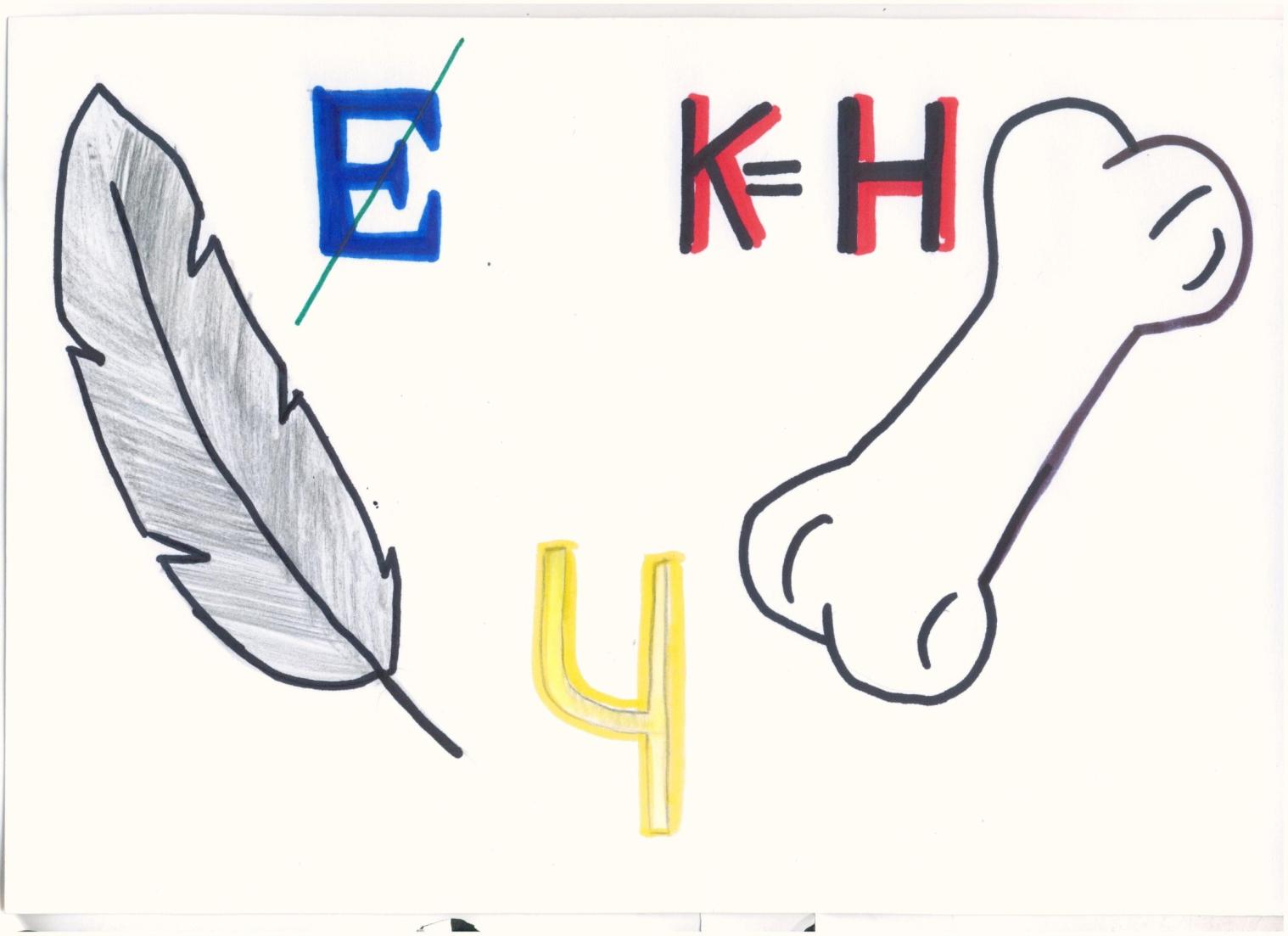 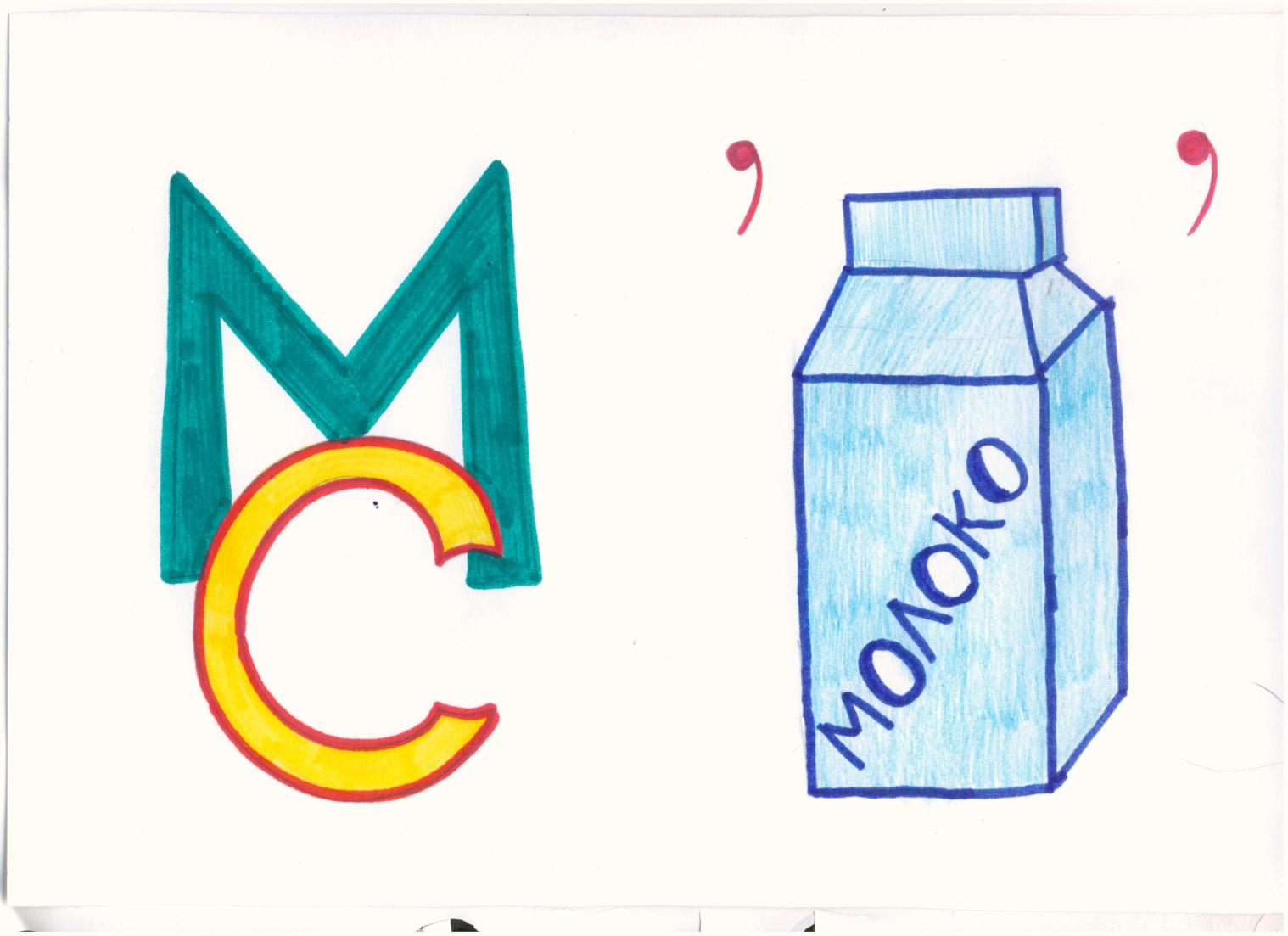 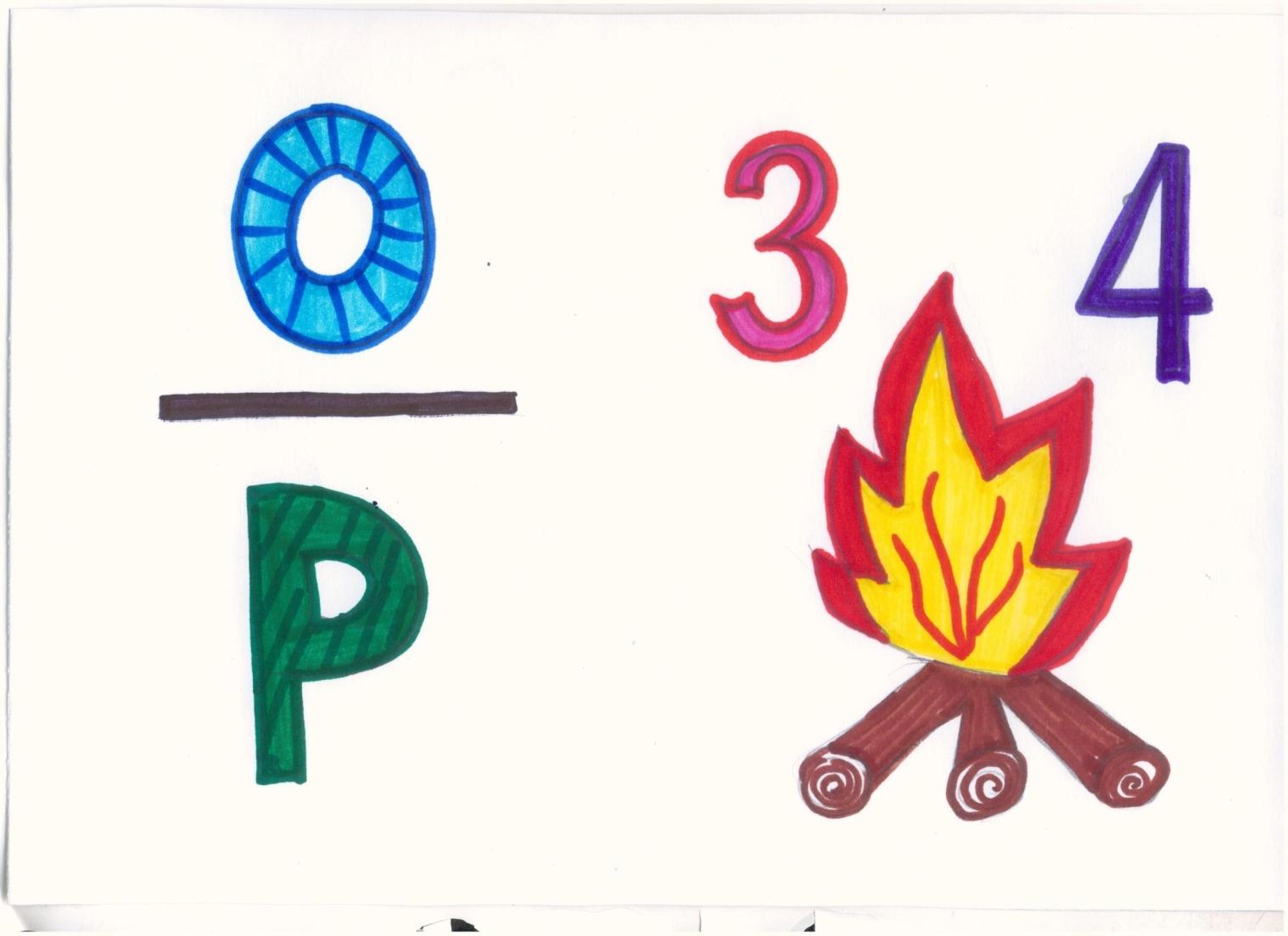 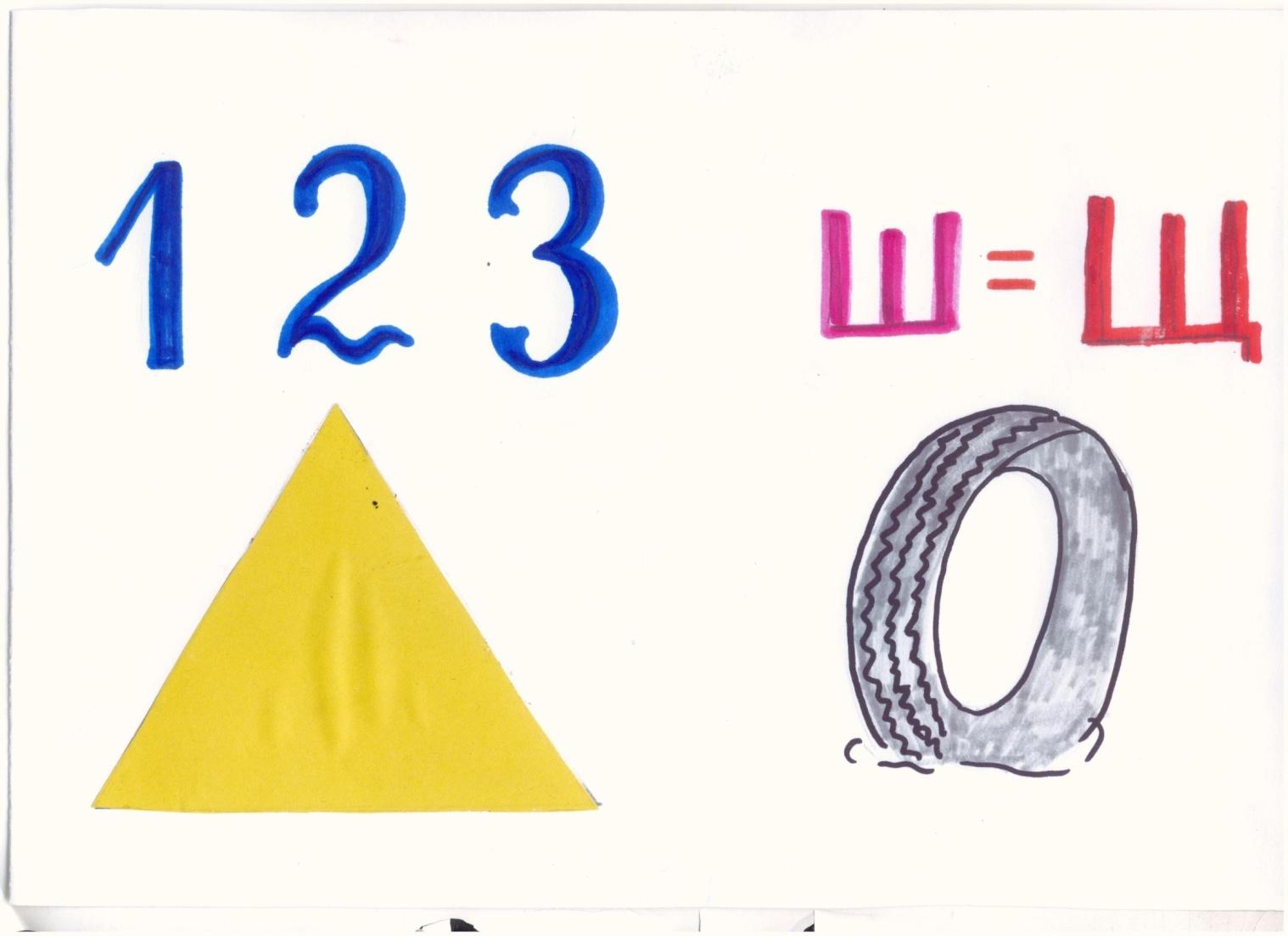 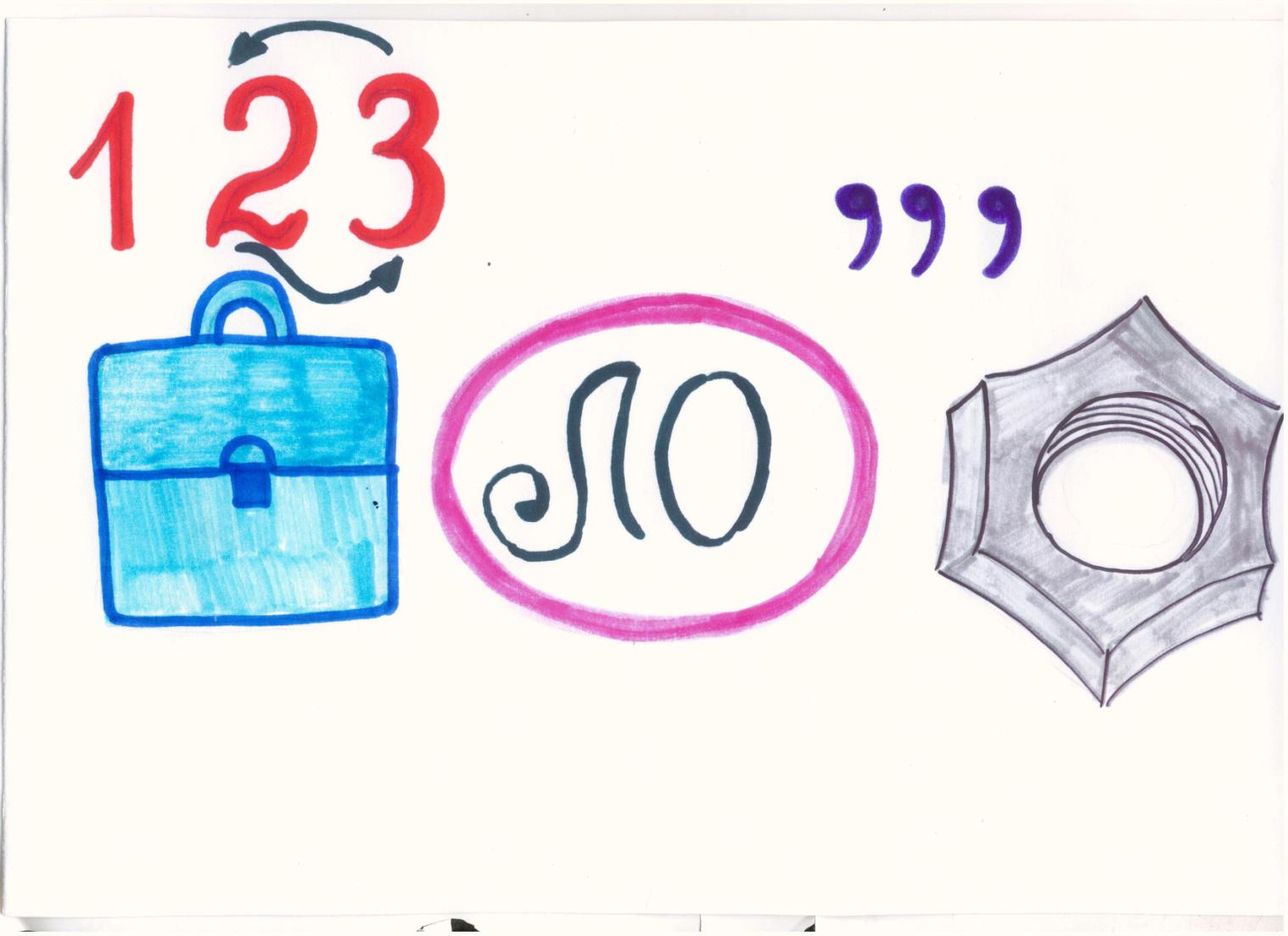 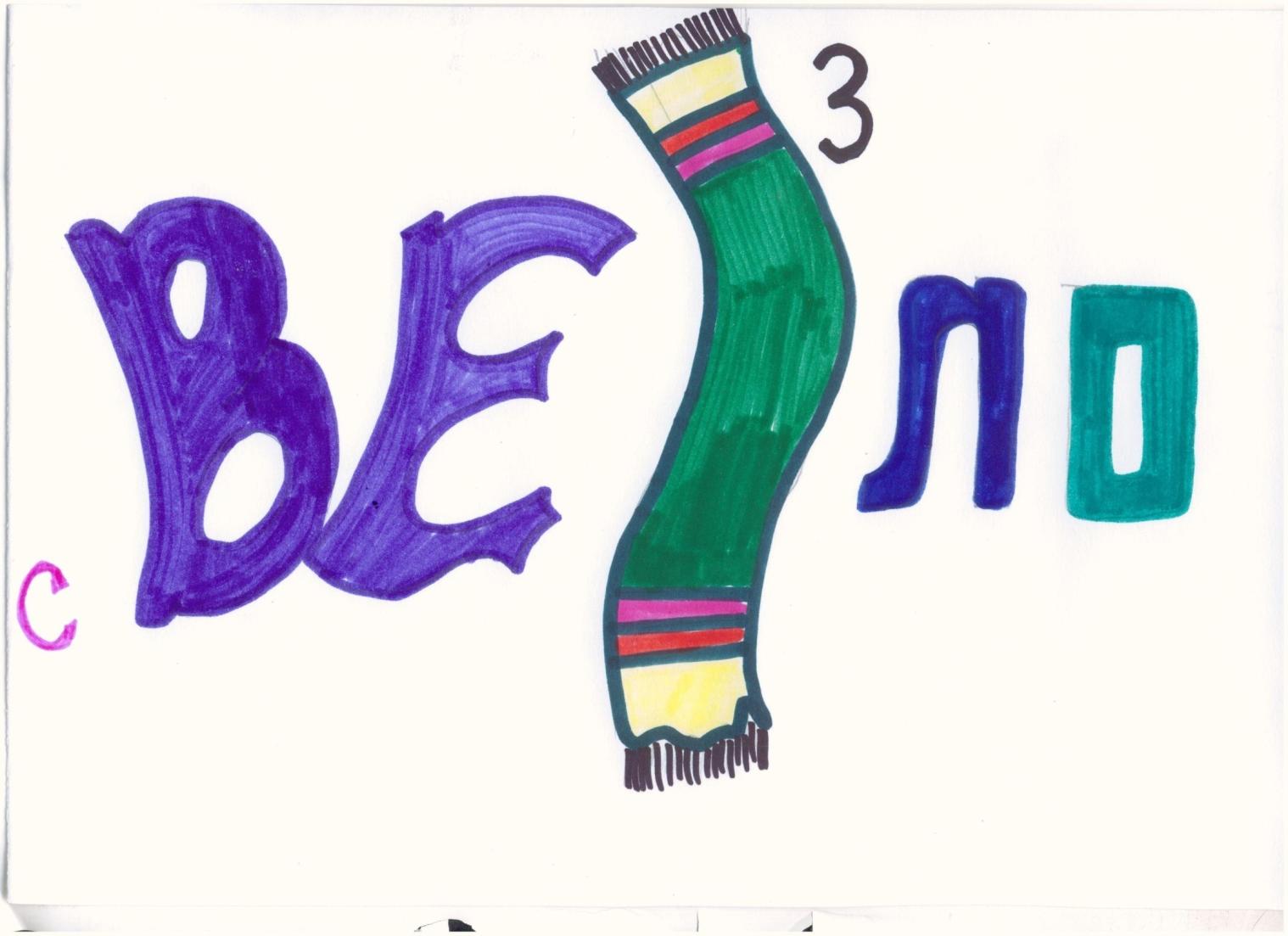 Используемый материал:1.Научно-методический журнал «Школа и производство» №2 2010 год.